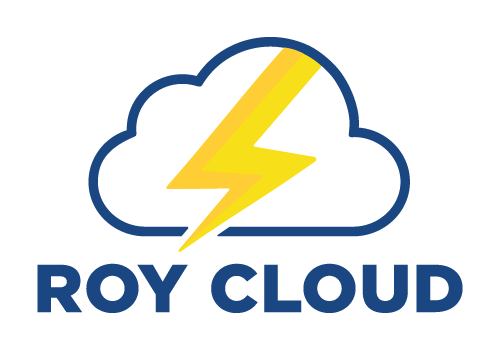 
PTO MEETING AGENDANOVEMBER 19, 2019   Classroom 7, Mr. McAdams’ room6:30 pmCall to Order, Establish Meeting Norms, Acknowledgements - Yvonne SarlesFinancial Summaries for OCT/NOV - Jim Balestieri: 10 minDirect Donations Report - Leanna Staben: 10 minAuction 2020, Fund-A-Need (FAN)  2019 - Veronica Spencer Palmer: 15 minGarden Program Highlights/Update - Climate Corps Fellow, Yolanda Chien: 10 minDad’s Club Update - Craig Smith, Abe Fong: 5 min Scholastic Book Faire 2019 - Alexandra Dendy: 5 minAdjourn Meeting: Yvonne Sarles